                                                     Lista jednostek nieodpłatnego poradnictwa 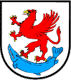              na obszarze Powiatu Stargardzkiego                                                     Lista jednostek nieodpłatnego poradnictwa              na obszarze Powiatu Stargardzkiego                                                     Lista jednostek nieodpłatnego poradnictwa              na obszarze Powiatu Stargardzkiego                                                     Lista jednostek nieodpłatnego poradnictwa              na obszarze Powiatu Stargardzkiego                                                     Lista jednostek nieodpłatnego poradnictwa              na obszarze Powiatu Stargardzkiego                                                     Lista jednostek nieodpłatnego poradnictwa              na obszarze Powiatu Stargardzkiego                                                     Lista jednostek nieodpłatnego poradnictwa              na obszarze Powiatu Stargardzkiego                                                     Lista jednostek nieodpłatnego poradnictwa              na obszarze Powiatu Stargardzkiego                                                     Lista jednostek nieodpłatnego poradnictwa              na obszarze Powiatu StargardzkiegoL.p.NazwaNazwaadresGodziny przyjęćkontaktkontaktStrona wwwZakres i kryteria dostępuPomoc społecznaSocjalna dla każdego mieszkańca powiatuPomoc społecznaSocjalna dla każdego mieszkańca powiatuPomoc społecznaSocjalna dla każdego mieszkańca powiatuPomoc społecznaSocjalna dla każdego mieszkańca powiatuPomoc społecznaSocjalna dla każdego mieszkańca powiatuPomoc społecznaSocjalna dla każdego mieszkańca powiatuPomoc społecznaSocjalna dla każdego mieszkańca powiatuPomoc społecznaSocjalna dla każdego mieszkańca powiatuPomoc społecznaSocjalna dla każdego mieszkańca powiatu1.MOPS StargardMOPS Stargardul. Warszawska 9a73-110 Stargardpon. – pt.: 7.30 -15.30tel. 915784583Fax : 915770001tel. 915784583Fax : 915770001www.mops.stargard.plsekretariat@mops.stargard.plzabezpieczenie społeczne, świadczenia socjalnekażdy mieszkaniec powiatu2.GOPS StargardGOPS StargardUl. Rynek Staromiejski 573-110 Stargardpon. – pt. 7.30 – 15.30tel./fax (91) 561 34 40  91 5775811 91 5787070tel./fax (91) 561 34 40  91 5775811 91 5787070gops@gmina.stargard.plzabezpieczenie społeczne, świadczenia socjalnekażdy mieszkaniec powiatu3.GOPS DoliceGOPS Dolice ul. Ogrodowa 1673-115 Dolicepon. 8.00 -16.00wt.-pt. 7.30 -15.30tel. 91 578 85 15tel. 91 578 85 15gops@dolice.plzabezpieczenie społeczne, świadczenia socjalnekażdy mieszkaniec powiatu4.GOPS MarianowoGOPS Marianowoul. Mieszka I 2, 
73-121 Marianowopon.- pt. 7.15-15.15tel. 91 561 38 6691 561-38-11tel. 91 561 38 6691 561-38-11gops@marianowo.pljzygadlo@marianowo.plzabezpieczenie społeczne, świadczenia socjalnekażdy mieszkaniec powiatu5.OPS IńskoOPS Ińskoul. Bohaterów Warszawy 38, 73-140 Ińskopon. 8.00 – 16.00  wt. – czw. 7.30 – 15.30 pt. 7.00 – 15.00tel. 91 562 10 tel . 91 562 10 24tel. 91 562 10 tel . 91 562 10 24ops@insko.plzabezpieczenie społeczne, świadczenia socjalnekażdy mieszkaniec powiatu6.OPS SuchańOPS Suchańul. Pomorska 72, 73-132 Suchańpon.- pt. 7.30 -15.30tel. 91 562 40 15tel. 91 562 40 15ops@suchan.plzabezpieczenie społeczne, świadczenia socjalnekażdy mieszkaniec powiatu7.GOPS KobylankaGOPS Kobylankaul. Szkolna 1273-108 Kobylankapon., wt., czw., pt. 07.15 - 15.15, Śr. 09.00 – 17.00 tel. 91 578 85 36,       91 578 85 38 tel. 91 578 85 36,       91 578 85 38gops@kobylanka.pl, http://bip.gops.kobylanka.pl/zabezpieczenie społeczne, świadczenia socjalnekażdy mieszkaniec powiatu8.OPS DobrzanyOPS Dobrzanyul. Staszica 1, 73-130 Dobrzanypon. 8.00 – 16.00wt.- pt. 7.00 – 15.00tel. 91 562 02 01tel. 91 562 02 01ops@dobrzany.plzabezpieczenie społeczne, świadczenia socjalnekażdy mieszkaniec powiatu9.GOPS Stara DąbrowaGOPS Stara DąbrowaStara Dąbrowa 20                                 72-112 Stara Dąbrowapon.  8.30 – 16.30wt.- pt. 7.30 – 15.30tel.  91 573 14 84tel.  91 573 14 84gopsstaradabrowa@
poczta.onet.plzabezpieczenie społeczne, świadczenia socjalnekażdy mieszkaniec powiatu10.M-GOPS ChociwelM-GOPS Chociwelul. Armii Krajowej 5073-120 Chociwelpon. 8.00 – 16.00wt. – czw. 7.00 – 15.00pt. 6.00 - 14.00tel. 91 5622-346tel. i fax 91 5622-273tel. 91 5622-346tel. i fax 91 5622-273mgops@chociwel.plzabezpieczenie społeczne, świadczenia socjalne-każdy mieszkaniec powiatu11.PCPR StargardPCPR Stargardul. Skarbowa 173-110 Stargardpon. – pt. 8.00 – 16.00tel. (91) 48 - 04 - 909fax (91) 48 - 04 - 901tel. (91) 48 - 04 - 909fax (91) 48 - 04 - 901pcpr@powiatstargardzki.plhttp://www.pcpr.stargard.plzabezpieczenie społeczne, świadczenia z zakresu pieczy zastępczej, dofinansowania 
z PFRON dla osób 
z niepełno sprawnościami-każdy mieszkaniec powiatuInterwencja kryzysowaPomoc dla osób znajdujących się w sytuacji kryzysowejInterwencja kryzysowaPomoc dla osób znajdujących się w sytuacji kryzysowejInterwencja kryzysowaPomoc dla osób znajdujących się w sytuacji kryzysowejInterwencja kryzysowaPomoc dla osób znajdujących się w sytuacji kryzysowejInterwencja kryzysowaPomoc dla osób znajdujących się w sytuacji kryzysowejInterwencja kryzysowaPomoc dla osób znajdujących się w sytuacji kryzysowejInterwencja kryzysowaPomoc dla osób znajdujących się w sytuacji kryzysowejInterwencja kryzysowaPomoc dla osób znajdujących się w sytuacji kryzysowejInterwencja kryzysowaPomoc dla osób znajdujących się w sytuacji kryzysowej12.Ośrodek Interwencji Kryzysowej Stargard oraz Centrum SocjalneProwadzi Caritas ArchidiecezjiSzczecińsko-KamieńskiejOśrodek Interwencji Kryzysowej Stargard oraz Centrum SocjalneProwadzi Caritas ArchidiecezjiSzczecińsko-Kamieńskiejul. Z. Krasińskie-go 1973-110 Stargard  Punkt konsultacyjny działa przez 5 dni w tygodniu w godz.  7.00 - 21.00 Tel. 91 578 08 43 pracownik socjalny91/ 578 08 40 dyżury specjalistówfax  91/578 -08-30Tel. 91 578 08 43 pracownik socjalny91/ 578 08 40 dyżury specjalistówfax  91/578 -08-30caritas@o2.plOśrodek Interwencji Kryzysowej prowadzone na zlecenie Powiatu stargardzkiego dla mieszkańców powiatu13.Ogólnopolskie Pogotowie dla Ofiar Przemocy 
w Rodzinie  „Niebieska linia” Ogólnopolskie Pogotowie dla Ofiar Przemocy 
w Rodzinie  „Niebieska linia” Państwowa Agencja Rozwiązywania Problemów AlkoholowychAl. Jerozolimskie 15502-326 Warszawa800 120 002 Bezpłatna infolinia- wsparcie- pomoc psychologiczna,- informacja o najbliższym miejscu pomocy w problemach przemocy domowejpn. – sob. godz. 08.00–22.00 ndz. i święta godz. 08.00–16.00pn. – sob. godz. 08.00–22.00 ndz. i święta godz. 08.00–16.00www.niebieskalinia.infobiuro@niebieskaliniaOsoby doświadczające przemocyUzależnieniaPomoc dla osób zmagających się z problemem uzależnienia i ich rodzinUzależnieniaPomoc dla osób zmagających się z problemem uzależnienia i ich rodzinUzależnieniaPomoc dla osób zmagających się z problemem uzależnienia i ich rodzinUzależnieniaPomoc dla osób zmagających się z problemem uzależnienia i ich rodzinUzależnieniaPomoc dla osób zmagających się z problemem uzależnienia i ich rodzinUzależnieniaPomoc dla osób zmagających się z problemem uzależnienia i ich rodzinUzależnieniaPomoc dla osób zmagających się z problemem uzależnienia i ich rodzinUzależnieniaPomoc dla osób zmagających się z problemem uzależnienia i ich rodzinUzależnieniaPomoc dla osób zmagających się z problemem uzależnienia i ich rodzin14.Stargardzkie Stowarzysze -nie Klub Abstynenta ALAStargardzkie Stowarzysze -nie Klub Abstynenta ALAul. Wojska Polskiego 4U/1 Punkt Informacyjno-Konsultacyjny, Biuro Zarząduul. Wojska Polskiego 4U/2 – Sala Spotkań, KlubPon. – pt. 9.00 – 17.00wtorek – piątek: 9.00 – 17.0091 834 60 60 – Biuro691 401 553 – Prezes503 786 592 – Wiceprezes91 834 60 60 – Biuro691 401 553 – Prezes503 786 592 – Wiceprezeshttp://www.stowarzyszenieala.stargard.pl/heniutek-klub@wp.plOsoby uzależnione rodziny dotknięte uzależnieniem-mieszkańcy powiatu15.Poradnia MONAR StargardPoradnia MONAR Stargardul. Krasińskiego 19, 73-110 Stargardśr. pt. 13.00 - 18.00534 877 833534 877 833Osoby uzależnione rodziny dotknięte uzależnieniem-mieszkańcy powiatuBezdomność i wsparciePomoc dla osób dotkniętych bezdomnością i potrzebujących wsparciaBezdomność i wsparciePomoc dla osób dotkniętych bezdomnością i potrzebujących wsparciaBezdomność i wsparciePomoc dla osób dotkniętych bezdomnością i potrzebujących wsparciaBezdomność i wsparciePomoc dla osób dotkniętych bezdomnością i potrzebujących wsparciaBezdomność i wsparciePomoc dla osób dotkniętych bezdomnością i potrzebujących wsparciaBezdomność i wsparciePomoc dla osób dotkniętych bezdomnością i potrzebujących wsparciaBezdomność i wsparciePomoc dla osób dotkniętych bezdomnością i potrzebujących wsparciaBezdomność i wsparciePomoc dla osób dotkniętych bezdomnością i potrzebujących wsparciaBezdomność i wsparciePomoc dla osób dotkniętych bezdomnością i potrzebujących wsparcia16.Stowarzyszenie Ludzi Bezdomnych i Samotnych Matek 
z Dziećmi im. T. JudymaStowarzyszenie Ludzi Bezdomnych i Samotnych Matek 
z Dziećmi im. T. JudymaGen. Okulickiego 373-110 StargardCałodobowe schronisko Tel. 91 576 29 96,695 062 996Tel. 91 576 29 96,695 062 996janusz2607@interia.plOsoby bezdomne-przebywające na obszarze powiatu17.Stowarzyszenie Pomocy Rodzinie im. Ireny SendlerStowarzyszenie Pomocy Rodzinie im. Ireny Sendlerul. Wojska Polskiego 7473-110 StargardKontakt telefonicznieTel. 600 803 077Tel. 600 803 077stowarzyszeniepomocyrodzi@o2.plRodziny i osoby wymagające wsparcia z terenu powiatu18.Dom Miłosierdzia „Betania”73 – 110 Stargard Dom Miłosierdzia „Betania”73 – 110 Stargard Dom Schronienia dla matek z dziećmi Poczernin 17,Przyjęcie od 8.00-16 w dn. robocze w wyjątkowych sytuacjach od  16.00-20.00tel. (91) 561-24-71;tel. (91) 561-24-71;caritas.poczernin@op.plPomoc dla matek . Posiłki ciepłe i suchy prowiant wydawane są codziennie na miejscu.Poradnictwo psychologicznePomoc dla osób wymagających wsparcia psychologicznego i psychicznegoPoradnictwo psychologicznePomoc dla osób wymagających wsparcia psychologicznego i psychicznegoPoradnictwo psychologicznePomoc dla osób wymagających wsparcia psychologicznego i psychicznegoPoradnictwo psychologicznePomoc dla osób wymagających wsparcia psychologicznego i psychicznegoPoradnictwo psychologicznePomoc dla osób wymagających wsparcia psychologicznego i psychicznegoPoradnictwo psychologicznePomoc dla osób wymagających wsparcia psychologicznego i psychicznegoPoradnictwo psychologicznePomoc dla osób wymagających wsparcia psychologicznego i psychicznegoPoradnictwo psychologicznePomoc dla osób wymagających wsparcia psychologicznego i psychicznegoPoradnictwo psychologicznePomoc dla osób wymagających wsparcia psychologicznego i psychicznego19.Poradnia Psychologiczno-Pedagogiczna StargardPoradnia Psychologiczno-Pedagogiczna StargardPlac Majdanek 7a-Bursa Szkolnawejście od PiccoloSekretariat tel.  91 578 4693Fax: +48 91 578 693od 7.30 do 15.30      Terminy badań tel. 91 578 4693      Terminy badań tel. 91 578 4693      sekretariat@poradnia.stargard.pl      Pomoc psychologiczno-pedagogiczna, diagnozowanie dzieci20.Fundacja na rzecz Ochrony Zdrowia Psychicznego PRACOWNIAFundacja na rzecz Ochrony Zdrowia Psychicznego PRACOWNIAGdańska 4, 73-110 Stargard Tel. 91 487 35 660 713 311 Tel. 91 487 35 660 713 311fundacja.pracownia@gmail.comochrona i promocja zdrowia psychicznego, profilaktyka opieka psychologiczna- mieszkańcy powiatu21.Poradnia Zdrowia PsychicznegoDla Dorosłych Dzieci i MłodzieżyPoradnia Zdrowia PsychicznegoDla Dorosłych Dzieci i Młodzieżyul. Gdańska 4
73-110 Stargard czynna 
w godzinach 13.00 – 17.00
od poniedziałku do piątku telefon: +48 91 487 35 86
tel./fax: +48 606 993 994telefon: +48 91 487 35 86
tel./fax: +48 606 993 994biuro@psychoterapia.stargard.plrejestracja@psychoterapia.stargard.plPomoc psychologiczna dla dzieci młodzieży i dorosłych22.Centrum wsparcia dla osób w stanie kryzysu psychicznego(zlecenie NFZ)Centrum wsparcia dla osób w stanie kryzysu psychicznego(zlecenie NFZ)Fundacja ITAKAskr. pocztowa 127
00-958 Warszawa 66. Kryzysypsychiczne, stany depresyjne, myśli samobójcze800 70 2222bezpłatna infolinia800 70 2222bezpłatna infoliniawww.liniawsparcia.pl porady@liniawsparcia.pl24  godz. przez 7 dni w tygodniu Prawa konsumentaPomoc dla osób w zakresie ochrony praw konsumentaPrawa konsumentaPomoc dla osób w zakresie ochrony praw konsumentaPrawa konsumentaPomoc dla osób w zakresie ochrony praw konsumentaPrawa konsumentaPomoc dla osób w zakresie ochrony praw konsumentaPrawa konsumentaPomoc dla osób w zakresie ochrony praw konsumentaPrawa konsumentaPomoc dla osób w zakresie ochrony praw konsumentaPrawa konsumentaPomoc dla osób w zakresie ochrony praw konsumentaPrawa konsumentaPomoc dla osób w zakresie ochrony praw konsumentaPrawa konsumentaPomoc dla osób w zakresie ochrony praw konsumenta23.Rzecznik Praw KonsumentaRzecznik Praw KonsumentaStarostwo Powiatowe 
w Stargardzieul. Skarbowa 1, 
73-110 Stargardpon.- pt. 8.00-16.00tel. 91 480 48 42tel. 91 480 48 42rzecznikkonsumenta@powiatstargardzki.plOchrona praw konsumenta- mieszkańcy powiatu Konsumenci  tj. osoby spełnaiące wymogi ustawy -osoby posiadające umowę cywilno-prawną z przedsiębiorcą24.Urząd Ochrony Konkurencji 
i KonsumentówUrząd Ochrony Konkurencji 
i KonsumentówUOKiKPl. Powstańców Warszawy 100-950 WarszawaInfolinia konsumencka (prowadzona przez Federację Konsumentów)801 440 220 22 290 89 16Koszt połączenia zgodnie z taryfą operatorapn.- pt. godz. 08.00-18.00pn.- pt. godz. 08.00-18.00https://www.uokik.gov.
pl/porady@dlakonsumentow.plInspekcja Handlowahttp://www.wiih.org.pl/Ochrona praw konsumenta25.Państwowa Inspekcja HandlowaWojewódzki Inspektorat Inspekcji HandlowejSzczecinPaństwowa Inspekcja HandlowaWojewódzki Inspektorat Inspekcji HandlowejSzczecinul. Wielkopolska 45
70-450 Szczecintel. 91 422-52-39 / 91 422-52-30
fax. 91 422-54-41Porady konsumenckietel: 91 434-07-54tel. 91 422-52-39 / 91 422-52-30
fax. 91 422-54-41Porady konsumenckietel: 91 434-07-54sekretariat@wiih.pomorzezachodnie.plOchrona praw konsumentaPrawa pacjentaPomoc w sytuacji naruszania praw pacjentaPrawa pacjentaPomoc w sytuacji naruszania praw pacjentaPrawa pacjentaPomoc w sytuacji naruszania praw pacjentaPrawa pacjentaPomoc w sytuacji naruszania praw pacjentaPrawa pacjentaPomoc w sytuacji naruszania praw pacjentaPrawa pacjentaPomoc w sytuacji naruszania praw pacjentaPrawa pacjentaPomoc w sytuacji naruszania praw pacjentaPrawa pacjentaPomoc w sytuacji naruszania praw pacjentaPrawa pacjentaPomoc w sytuacji naruszania praw pacjenta25.Pełnomocnik ds. Praw Pacjenta SPWZOZ StargardPełnomocnik ds. Praw Pacjenta SPWZOZ StargardSPWZOZ Stargardul. Wojska Polskiego 27czwartki w godz. 15.30– 16.30administracjapon.- pt. 7.30-15.30 tel. 91 578-92-31,Centrala 91/577-63-55 91/ 578-92-03 tel. 91 578-92-31,Centrala 91/577-63-55 91/ 578-92-03e-mail: r.dziubek@zozstargard.pl,biuro@zozstargard.pl,Ochrona praw pacjenta26.Rzecznik Praw PacjentaWarszawaRzecznik Praw PacjentaWarszawaBiuro Rzecznika Praw Pacjentaul. Młynarska 4601-171 Warszawapon.- 9.00-18.00wt.-pt. - 9.00-15.00Ogólnopolska bezpłatna infolinia 800 - 190 - 590(z tel. stacjonarnych i komórkowych)Sekretariat:tel. (22) 532 - 82 - 50fax. (22) 532 - 82 - 30Ogólnopolska bezpłatna infolinia 800 - 190 - 590(z tel. stacjonarnych i komórkowych)Sekretariat:tel. (22) 532 - 82 - 50fax. (22) 532 - 82 - 30kancelaria@rpp.gov.plOchrona praw pacjenta27.Narodowy Fundusz Zdrowia- CentralaNarodowy Fundusz Zdrowia- CentralaNarodowy Fundusz ZdrowiaGrójecka 18602-390 Warszawapn.- pt. godz. 08.00-16.00Infolinia Centralna 800 392 976 (*)22 572 60 42 (**)(*)  połączenia bezpłatne(**) koszt zgodnie z taryfą operatora Także każdy oddział NFZ posiada własną infolinięInfolinia Centralna 800 392 976 (*)22 572 60 42 (**)(*)  połączenia bezpłatne(**) koszt zgodnie z taryfą operatora Także każdy oddział NFZ posiada własną infolinięhttp://www.nfz.gov.plinfolinia@nfz.gov.plKażda osoba ubezpieczonaBezrobociePomoc dla osób bezrobotnych i poszukujących zatrudnieniaBezrobociePomoc dla osób bezrobotnych i poszukujących zatrudnieniaBezrobociePomoc dla osób bezrobotnych i poszukujących zatrudnieniaBezrobociePomoc dla osób bezrobotnych i poszukujących zatrudnieniaBezrobociePomoc dla osób bezrobotnych i poszukujących zatrudnieniaBezrobociePomoc dla osób bezrobotnych i poszukujących zatrudnieniaBezrobociePomoc dla osób bezrobotnych i poszukujących zatrudnieniaBezrobociePomoc dla osób bezrobotnych i poszukujących zatrudnieniaBezrobociePomoc dla osób bezrobotnych i poszukujących zatrudnienia28.Powiatowy Urząd Pracy Stargardul. Pierwszej Brygady 35,73-110 Stargardul. Pierwszej Brygady 35,73-110 StargardPrzyjmowanie interesantów pon. - pt.  8.00 – 14.00 pośrednictwo pracy w godz. 8.00 –15.00tel. (91) 578 40 14,fax. (91) 578 05 37tel. (91) 578 40 14,fax. (91) 578 05 37urzad@pupstargard.plOsoby bezrobotne, poszukujące pracy- mieszkańcy powiatuRzecznik Praw DzieckaPomoc w zakresie ochrony praw dzieckaRzecznik Praw DzieckaPomoc w zakresie ochrony praw dzieckaRzecznik Praw DzieckaPomoc w zakresie ochrony praw dzieckaRzecznik Praw DzieckaPomoc w zakresie ochrony praw dzieckaRzecznik Praw DzieckaPomoc w zakresie ochrony praw dzieckaRzecznik Praw DzieckaPomoc w zakresie ochrony praw dzieckaRzecznik Praw DzieckaPomoc w zakresie ochrony praw dzieckaRzecznik Praw DzieckaPomoc w zakresie ochrony praw dzieckaRzecznik Praw DzieckaPomoc w zakresie ochrony praw dziecka29.Rzecznik Praw Dzieckaul. Przemysłowa 30/32, 00-450 Warszawaul. Przemysłowa 30/32, 00-450 Warszawapon.- pt.  8.15-16.15tel. (22) 583 66 00fax (22) 583 66 96Dziecięcy Telefon Zaufania Rzecznika Praw Dziecka: 800 12 12 12 pon.- pt. 8.15-20.00, fax (22) 583 66 96 (całodobowo)Dyrektor Biura RPDTel. (22) 583 66 56tel. (22) 583 66 00fax (22) 583 66 96Dziecięcy Telefon Zaufania Rzecznika Praw Dziecka: 800 12 12 12 pon.- pt. 8.15-20.00, fax (22) 583 66 96 (całodobowo)Dyrektor Biura RPDTel. (22) 583 66 56rpd@brpd.gov.plmalgorzata.gambrych@brpd.gov.plOsoby doświadczające naruszenia swoich praw , każdy kto był świadkiem naruszania praw ( w tym relacje rówieśnicze, przemoc)Pomoc w zakresie ubezpieczeń społecznych Dla ubezpieczonych , płatników i lekarzyPomoc w zakresie ubezpieczeń społecznych Dla ubezpieczonych , płatników i lekarzyPomoc w zakresie ubezpieczeń społecznych Dla ubezpieczonych , płatników i lekarzyPomoc w zakresie ubezpieczeń społecznych Dla ubezpieczonych , płatników i lekarzyPomoc w zakresie ubezpieczeń społecznych Dla ubezpieczonych , płatników i lekarzyPomoc w zakresie ubezpieczeń społecznych Dla ubezpieczonych , płatników i lekarzyPomoc w zakresie ubezpieczeń społecznych Dla ubezpieczonych , płatników i lekarzyPomoc w zakresie ubezpieczeń społecznych Dla ubezpieczonych , płatników i lekarzyPomoc w zakresie ubezpieczeń społecznych Dla ubezpieczonych , płatników i lekarzy30.Zakład Ubezpieczeń SpołecznychStargardul. Składowa 273-110 Stargard, ul. Składowa 273-110 Stargard, Obsługa interesantówpon. 8.00 -18.00wt.- pt. 8.00-15.00Tel. 91 579 25 00Tel. 91 579 25 00http://www.zus.pl/Adresaci porad:- ubezpieczeni- płatnicy- lekarze31.Centrum Obsługi Telefonicznej Zakładu Ubezpieczeń Społecznychpn. – pt. godz. 07.00 – 18.00pn. – pt. godz. 07.00 – 18.00Klienci mogą skorzystać z pomocy pracowników 
w  Centrum Obsługi Telefonicznej lub podczas wizyty osobistej w placówce jak wyżej.Nr centrali :(22) 667 10 00.(22) 560 16 00 Koszt połączenia zgodnie z taryfą operatora.(22) 560 16 00 Koszt połączenia zgodnie z taryfą operatora.http://www.zus.pl/o-zus/kontakt/centrum-obslugi-telefonicznej-cot-cot@zus.plAdresaci porad:- ubezpieczeni- płatnicy- lekarzePrawo podatkowePomoc dla podatników w zakresie prawa podatkowegoPrawo podatkowePomoc dla podatników w zakresie prawa podatkowegoPrawo podatkowePomoc dla podatników w zakresie prawa podatkowegoPrawo podatkowePomoc dla podatników w zakresie prawa podatkowegoPrawo podatkowePomoc dla podatników w zakresie prawa podatkowegoPrawo podatkowePomoc dla podatników w zakresie prawa podatkowegoPrawo podatkowePomoc dla podatników w zakresie prawa podatkowegoPrawo podatkowePomoc dla podatników w zakresie prawa podatkowegoPrawo podatkowePomoc dla podatników w zakresie prawa podatkowego32.Urząd SkarbowyStargardul. Towarowa 1573-110 StargardDział Egzekucji i Kontroli Podatkowejul. Partyzantów 573-110 Stargardul. Towarowa 1573-110 StargardDział Egzekucji i Kontroli Podatkowejul. Partyzantów 573-110 Stargardpon.- pt.7.00  -15.00tel. centrala: (91) 57 63 200fax (91) 57 63 201tel. centrala: (91) 57 63 200fax (91) 57 63 201us3214@zp.mofnet.gov.pl,Każdy podatnik 33.Krajowa Informacja Skarbowa ul. Teodora Sixta 17,43-300 Bielsko-Białaul. Teodora Sixta 17,43-300 Bielsko-BiałaInformacje podatkowe dot. PIT, CIT, VAT, podatki lokalne, akcyza etc. pn.- pt. godz. 07.00-18.00801 055 055   z tel. stacjonarnych.( (22) 330 03 30  z tel. komórkowych.+ 48 (22)33 00 330 z tel. zagranicznych.    Koszt zgodnie z taryfą operatora801 055 055   z tel. stacjonarnych.( (22) 330 03 30  z tel. komórkowych.+ 48 (22)33 00 330 z tel. zagranicznych.    Koszt zgodnie z taryfą operatorawww.kis.gov.plwięcej: https://poradnikprzedsiebiorcy.pl/-kip-czyli-krajowa-informacja-podatkowaKażdy podatnikŚwiadek zagrożenia kryzysowego Pomoc dla osób poszukujących informacji na tematzarządzania kryzysowegoŚwiadek zagrożenia kryzysowego Pomoc dla osób poszukujących informacji na tematzarządzania kryzysowegoŚwiadek zagrożenia kryzysowego Pomoc dla osób poszukujących informacji na tematzarządzania kryzysowegoŚwiadek zagrożenia kryzysowego Pomoc dla osób poszukujących informacji na tematzarządzania kryzysowegoŚwiadek zagrożenia kryzysowego Pomoc dla osób poszukujących informacji na tematzarządzania kryzysowegoŚwiadek zagrożenia kryzysowego Pomoc dla osób poszukujących informacji na tematzarządzania kryzysowegoŚwiadek zagrożenia kryzysowego Pomoc dla osób poszukujących informacji na tematzarządzania kryzysowegoŚwiadek zagrożenia kryzysowego Pomoc dla osób poszukujących informacji na tematzarządzania kryzysowegoŚwiadek zagrożenia kryzysowego Pomoc dla osób poszukujących informacji na tematzarządzania kryzysowego34.Centralne Zarządzanie KryzysoweRządowe Centrum BezpieczeństwaRakowiecka 2A00-993 WarszawaRządowe Centrum BezpieczeństwaRakowiecka 2A00-993 Warszawa24 godziny na dobę przez 7 dni w tygodniu Całodobowy dyżur:
(22)  361 69 00(22)  785 700 177e-mail: lurny@rcb.gov.pl.Całodobowy dyżur:
(22)  361 69 00(22)  785 700 177e-mail: lurny@rcb.gov.pl.http://rcb.gov.pl/zarzadzanie-kryzysowe/poczta@rcb.gov.plŚwiadek zagrożenia kryzysowego Osoba poszukująca informacji na temat zarządzania kryzysowego35.Wydział Zarządzania Bezpieczeństwie Starostwo Powiatowe
 w StargardzieDyżurny Wojewódzkiego Centrum Zarządzania Kryzysowego


Wojewódzki koordynator ratownictwa medycznego
Ul. Bogusława IV,73-110 StargardUl. Bogusława IV,73-110 StargardPon.- pt.8.00-16.00Tel. 91. 578-13-80,91 577-75-87tel. 91 4303 342;
tel. kom. 696 031 168
fax. 91 43 38 522
e-mail wczk@szczecin.uw.gov.pl
infolinia 800 170 010 tel. 91 43 03 614 
fax. 91 43 03 615
tel. kom. 602-484-528
email: 16-wkrm@szczecin.uw.gov.pl
całodobowy nasłuch radiowy na częstotliwości 169,00 MHzTel. 91. 578-13-80,91 577-75-87tel. 91 4303 342;
tel. kom. 696 031 168
fax. 91 43 38 522
e-mail wczk@szczecin.uw.gov.pl
infolinia 800 170 010 tel. 91 43 03 614 
fax. 91 43 03 615
tel. kom. 602-484-528
email: 16-wkrm@szczecin.uw.gov.pl
całodobowy nasłuch radiowy na częstotliwości 169,00 MHzochronacywilna@powiatstargardzki.plZgodnie z poz.35Porady z zakresu prawa pracyPomoc dla osób których prawa pracownicze są naruszanePorady z zakresu prawa pracyPomoc dla osób których prawa pracownicze są naruszanePorady z zakresu prawa pracyPomoc dla osób których prawa pracownicze są naruszanePorady z zakresu prawa pracyPomoc dla osób których prawa pracownicze są naruszanePorady z zakresu prawa pracyPomoc dla osób których prawa pracownicze są naruszanePorady z zakresu prawa pracyPomoc dla osób których prawa pracownicze są naruszanePorady z zakresu prawa pracyPomoc dla osób których prawa pracownicze są naruszanePorady z zakresu prawa pracyPomoc dla osób których prawa pracownicze są naruszanePorady z zakresu prawa pracyPomoc dla osób których prawa pracownicze są naruszane36.Centrum Poradnictwa Państwowej Inspekcji Pracy (PIP)Główny Inspektorat Pracy
ul. Barska 28/30
02-315 Warszawa.Tel. 22 391 82 15
fax. 22 391 82 14Główny Inspektorat Pracy
ul. Barska 28/30
02-315 Warszawa.Tel. 22 391 82 15
fax. 22 391 82 14801 002 006(dla  tel. Stacj.)459 599 000(dla tel. Kom.) 22 391 83 60(dla obywateli Ukrainy zatrudnionych na terenie RP)Koszt połączenia zgodnie z taryfą operatora. Uwaga!!! Naliczane są koszty za czas oczekiwania na połączenie  www.bip.pip.gov.pl,kancelaria@gip.pip.gov.plOsoba, której prawa pracownicze są naruszanePrawa osób niepełnosprawnychPomoc dla osób niepełnosprawnych członków rodzin i opiekunów organizacji społecznychPrawa osób niepełnosprawnychPomoc dla osób niepełnosprawnych członków rodzin i opiekunów organizacji społecznychPrawa osób niepełnosprawnychPomoc dla osób niepełnosprawnych członków rodzin i opiekunów organizacji społecznychPrawa osób niepełnosprawnychPomoc dla osób niepełnosprawnych członków rodzin i opiekunów organizacji społecznychPrawa osób niepełnosprawnychPomoc dla osób niepełnosprawnych członków rodzin i opiekunów organizacji społecznychPrawa osób niepełnosprawnychPomoc dla osób niepełnosprawnych członków rodzin i opiekunów organizacji społecznychPrawa osób niepełnosprawnychPomoc dla osób niepełnosprawnych członków rodzin i opiekunów organizacji społecznychPrawa osób niepełnosprawnychPomoc dla osób niepełnosprawnych członków rodzin i opiekunów organizacji społecznychPrawa osób niepełnosprawnychPomoc dla osób niepełnosprawnych członków rodzin i opiekunów organizacji społecznych37.Rzecznik Praw Osób Niepełnosprawnychul. Żurawia 4 A,
00- 503 Warszawaul. Żurawia 4 A,
00- 503 WarszawaTelefon (22) 461 60 00KORESPONDENCJANowogrodzka 1/3/5
00-513 Warszawa801 801 015 Koszt połączenia zgodnie z taryfą operatorapn.-pt. godz. 08.00-17.00pn.-pt. godz. 08.00-17.00http://www.niepelnosprawni.gov.plsekretariat.bon@mrpips.gov.plOsoby niepełnosprawne i ich rodziny, organizacje społeczne Osoby ubezpieczonePomoc dla osób będących w sporze z podmiotami rynku finansowegoOsoby ubezpieczonePomoc dla osób będących w sporze z podmiotami rynku finansowegoOsoby ubezpieczonePomoc dla osób będących w sporze z podmiotami rynku finansowegoOsoby ubezpieczonePomoc dla osób będących w sporze z podmiotami rynku finansowegoOsoby ubezpieczonePomoc dla osób będących w sporze z podmiotami rynku finansowegoOsoby ubezpieczonePomoc dla osób będących w sporze z podmiotami rynku finansowegoOsoby ubezpieczonePomoc dla osób będących w sporze z podmiotami rynku finansowegoOsoby ubezpieczonePomoc dla osób będących w sporze z podmiotami rynku finansowegoOsoby ubezpieczonePomoc dla osób będących w sporze z podmiotami rynku finansowego38.Rzecznik Finansowy.UbezpieczonychBiuro Rzecznika FinansowegoAl. Jerozolimskie 8702-001 WarszawaBiuro Rzecznika FinansowegoAl. Jerozolimskie 8702-001 Warszawapn.-pt. godz. 08.00-18.00pn.-pt. godz.11.00-15.00pn.-pt. godz. 08.00-16.00Ubezpieczeniagospodarcze(22) 333 73 28Ubezpieczenia Społeczne, OFE ZUS(22) 333 73 26 lub (22) 333 73 27Ubezpieczenia bankowe  i rynku kapitałowego(22) 333 73 25Ubezpieczeniagospodarcze(22) 333 73 28Ubezpieczenia Społeczne, OFE ZUS(22) 333 73 26 lub (22) 333 73 27Ubezpieczenia bankowe  i rynku kapitałowego(22) 333 73 25Porady e-mail: porady@rf.gov.pl(czas oczekiwania na odpowiedz e-mailową ok.2 tygodni)https://rf.gov.pl/kontaktbiuro@rf.gov.plOsoby ubezpieczone 
i w sporze dotyczącym ubezpieczeń                               Prawa obywatelskie                                        Pomoc dla osób doświadczających naruszania praw obywatelskich                               Prawa obywatelskie                                        Pomoc dla osób doświadczających naruszania praw obywatelskich                               Prawa obywatelskie                                        Pomoc dla osób doświadczających naruszania praw obywatelskich                               Prawa obywatelskie                                        Pomoc dla osób doświadczających naruszania praw obywatelskich                               Prawa obywatelskie                                        Pomoc dla osób doświadczających naruszania praw obywatelskich                               Prawa obywatelskie                                        Pomoc dla osób doświadczających naruszania praw obywatelskich                               Prawa obywatelskie                                        Pomoc dla osób doświadczających naruszania praw obywatelskich                               Prawa obywatelskie                                        Pomoc dla osób doświadczających naruszania praw obywatelskich39.Rzecznik Praw Obywatelskich Biuro RPOAl. Solidarności 77.00-090 WarszawaBiuro RPOAl. Solidarności 77.00-090 Warszawapon. 10.00-18.00wt.- pt. 08.00-16.00800 676 676 .Połączenia bezpłatne z tel. stacjonarnych i komórkowych800 676 676 .Połączenia bezpłatne z tel. stacjonarnych i komórkowychhttps://www.rpo.gov.plbiurorzecznika@brpo.gov.plKażda osoba, która uważa, że jej prawa są naruszoneDla osób pokrzywdzonych przestępstwemDla osób pokrzywdzonych przestępstwemDla osób pokrzywdzonych przestępstwemDla osób pokrzywdzonych przestępstwemDla osób pokrzywdzonych przestępstwemDla osób pokrzywdzonych przestępstwemDla osób pokrzywdzonych przestępstwemDla osób pokrzywdzonych przestępstwemDla osób pokrzywdzonych przestępstwem40.Stowarzyszenie „SOS Dla Rodziny” (lokalny punkt)PCPR Stargard, 
ul. Skarbowa 1Pok.19PCPR Stargard, 
ul. Skarbowa 1Pok.19Poniedziałek 
16.00-19.00Wtorek 16.00-19.00Poniedziałek 
16.00-19.00Wtorek 16.00-19.00TEL. 91 4804909 Dyżur  zgodnie z godzinami i wskazanymi dniamipcpr@powiatstargardzki.plKażda osoba uznana za osobę pokrzywdzoną przestępstwem i osoby jej najbliższe, którym nie udzielono pomocy w tym samym zakresie 
z innych źródeł.REJONIZACJA NIE OBOWIĄZUJE – pełna lista Ośrodków dla osób pokrzywdzonych, z terenu całego kraju jest dostępna na stronie: https://www.funduszsprawiedliwosci.gov.pl/pl/znajdz-osrodek-pomocy/